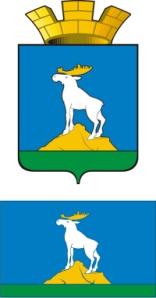 ГЛАВА  НИЖНЕСЕРГИНСКОГО ГОРОДСКОГО ПОСЕЛЕНИЯПОСТАНОВЛЕНИЕ06.12.2018 г.               № 555 г. Нижние Серги О внесении изменений в муниципальную программу «Программа комплексного развития транспортной инфраструктуры Нижнесергинского городского поселения на 2018-2020 годы», утвержденную постановлением главы Нижнесергинского городского поселения от 03.10.2017 № 476 (с изменениями от 30.07.2018 № 341) Руководствуясь Федеральным законом от 10.12.1995 №196-ФЗ "О безопасности дорожного движения", Федеральным законом от 06.10.2003 №131-ФЗ "Об общих принципах организации местного самоуправления в Российской Федерации", Федеральным законом от 08.11.2007 №257-ФЗ "Об автомобильных дорогах и о дорожной деятельности в Российской Федерации, и о внесении изменений в отдельные законодательные акты Российской Федерации", Постановлением Правительства РФ от 25.12.2015 №1440 «Об утверждении требований к программам комплексного развития транспортной инфраструктуры поселений, городских округов» и Уставом Нижнесергинского городского поселенияПОСТАНОВЛЯЮ:1. Внести изменения в муниципальную программу «Программа комплексного развития транспортной инфраструктуры Нижнесергинского городского поселения на 2018-2020 годы», утвержденную постановлением главы Нижнесергинского городского поселения от 03.10.2017 № 476, изложив ее в новой редакции (прилагается).2. Опубликовать настоящее постановление  путем размещения в сети «Интернет» на официальном сайте Нижнесергинского городского поселения.3. Контроль за исполнением настоящего Постановления оставляю за собой.Глава Нижнесергинскогогородского поселения                                                                А.М. ЧекасинСОГЛАСОВАНИЕпроекта постановления (распоряжения) главы Нижнесергинского городского поселенияНаименование постановления (распоряжения):О внесении изменений в муниципальную программу «Программа комплексного развития транспортной инфраструктуры Нижнесергинского городского поселения на 2018-2020 годы», утвержденную постановлением главы Нижнесергинского городского поселения от 03.10.2017 № 476 (с изменениями от 30.07.2018 № 341)                Докладчик:   __________________________________________________________________Постановление разослать: архив-1 экз.; администрация – 1экз.; ___________________________________________________________________________ ___________________________________________________________________________Исполнитель, телефон  Кошкин Р.В.  28-012Утверждена Постановлением главы Нижнесергинского городского поселения от 03.10.2017 г. № 476 Программа комплексного развития транспортной инфраструктуры Нижнесергинского городского поселения на 2018-2020 годы»2017 годПАСПОРТМУНИЦИПАЛЬНОЙ ПРОГРАММЫ«Программа комплексного развития транспортной инфраструктуры на 2018-2020 годы»Содержание проблемы и обоснование необходимостиее решения программным методомПроблема аварийности на дорогам местного значения (далее - аварийность) на территории Нижнесергинского городского поселения в последнее десятилетие приобрела особую остроту в связи с несоответствием дорожно-транспортной инфраструктуры потребностям населения в безопасном дорожном движении, недостаточной эффективностью функционирования системы обеспечения безопасности дорожного движения и низкой дисциплиной непосредственных участников дорожного движения.Протяженность автомобильных дорог Нижнесергинского городского поселения  составляет . Из них дороги:- с  асфальтовым покрытием – ;- с грунтовым покрытием – ;- мостов – 11 ед.;- пешеходных переходов – 22 ед.;- с искусственными неровностями – 6 ед.- светофорных объектов - 7 ед.;Основными недостатками сложившейся дорожной инфраструктуры Нижнесергинского городского поселения•	неразвитость сети местных дорог (недостаток в наличии дорожной разметки, водоотводных лотков, невысокая доля дорог  с асфальтовым покрытием, плохое состояние дорог с асфальтеновым покрытием)•	низкая пропускная способность улиц; •	применение для регулирования движения недостаточного количества технических средств, ориентированных на движение транспортных потоков; •	практическое отсутствие системы обеспечения парковок в городе. В свою очередь, организация движения пешеходов на территории Нижнесергинского городского поселения в настоящее время имеет следующие недостатки:•	слабая развитость сети   пешеходных переходов; •	недостаточное количество тротуаров, наличие тротуаров в состоянии, непригодном для движения пешеходов; •	отсутствие или недостаточное освещение проезжей части дороги и тротуаров. Учитывая складывающуюся обстановку, можно предположить, что в ближайшие годы обстановка с безопасностью дорожного движения (далее -БДД) в случае непринятия адекватных мер будет обостряться.Сложившуюся ситуацию с аварийностью на дорогах необходимо решать путем принятия действенных и неотложных мер по совершенствованию системы обеспечения БДД. 	Федеральный закон от 06.10.2003 № 131-ФЗ "Об общих принципах организации местного самоуправления в Российской Федерации" относит к вопросам местного самоуправления дорожную деятельность в отношении автомобильных дорог местного значения в границах населенных пунктов поселения, а также осуществление иных полномочий в области использования автомобильных дорог и осуществления дорожной деятельности в соответствии с законодательством Российской Федерации.Использование программного метода решения проблемы безопасности дорожного движения на территории Нижнесергинского городского поселения направлено на создание условий для обеспечения безопасного и комфортного передвижения автомобильных и пешеходных потоков в границах Нижнесергинского городского поселения.2. Механизм реализации программыМероприятия муниципальной программы реализуются в соответствии  с планом мероприятий по выполнению муниципальной программы (приложение № 2).3. Цели и задачи муниципальной программы, целевые показатели реализации муниципальной программыЦелью Программы является снижение негативных последствий автомобилизации, обеспечение охраны жизни, здоровья граждан и их имущества, гарантий их законных прав на безопасные условия движения по дорогам и улицам Нижнесергинского городского поселения;Задачами Программы являются:- анализ социально-экономического развития Нижнесергинского городского поселения;- определение вариантов развития транспортной инфраструктуры; - увеличение сети автомобильных дорог с асфальтовым покрытием;- развитие транспорта общего пользования;-   обеспечение безопасности  дорожного движения на территории Нижнесергинского городского поселения;Целевые индикаторы с разбивкой по годам приведены в таблице (приложение   №1)Приложение №1 к муниципальной программе «Комплексного развития транспортной инфраструктуры Нижнесергинского городского поселения»   на 2018-2020 годы»ЦЕЛИ, ЗАДАЧИ И ЦЕЛЕВЫЕ ПОКАЗАТЕЛИРЕАЛИЗАЦИИ МУНИЦИПАЛЬНОЙ ПРОГРАММЫ«Программа комплексное развитие транспортной инфраструктурыНижнесергинского городского поселенияна 2018-2022 годы»<1> указывается конкретный год реализации муниципальной программы.Приложение №2 к муниципальной программе «Комплексного развития транспортной инфраструктуры Нижнесергинского городского поселения»   на 2018-2020 годы»ПЛАН МЕРОПРИЯТИЙПО ВЫПОЛНЕНИЮ МУНИЦИПАЛЬНОЙ ПРОГРАММЫ«Программа комплексного развития транспортной инфраструктуры Нижнесергинского городского поселения на 2018-2020 годы»ДолжностьФамилия и инициалыСроки и результаты согласованияСроки и результаты согласованияСроки и результаты согласованияДолжностьФамилия и инициалыДата поступления на согласование Дата согласованияЗамечания на подпись Глава Нижнесергинского городского поселенияЧекасин  А.М.Заместитель главы администрации Нечаева Е.Б.Зав. отделом организационно-кадровой работы Кондакова Л.Ю.И.о. заведующего отделом ЖКХ и благоустройства Блинкова Н.Г.И.о. заведующего отделом по социально-экономическим вопросамАнаньина Н.В.Зав. отделом земельно-имущественных отношенийСкачкова А.С. Ведущий специалист (юрист)-заказчик-координатор-разработчик-исполнители      
муниципальной программы        Администрация Нижнесергинского городского поселенияКошкин Роман ВладимировичАдминистрация Нижнесергинского городского поселения, подрядные организацииСроки реализации                 
муниципальной программы        2018-2020 годыЦели 
муниципальной программы         - обеспечение развития систем и объектов транспортной инфраструктуры в соответствии с потребностями населения Нижнесергинского городского поселения; - повышение безопасности, качества и эффективности транспортного обслуживания населения, а также физических и юридических лиц на территории Нижнесергинского городского поселения; - снижение негативных последствий автомобилизации, обеспечение охраны жизни, здоровья граждан и их имущества, гарантий их законных прав на безопасные условия движения по дорогам и улицам Нижнесергинского городского поселения;Задачи                    
муниципальной программы        - анализ социально-экономического развития Нижнесергинского городского поселения;- определение вариантов развития транспортной инфраструктуры; - увеличение сети автомобильных дорог с асфальтовым покрытием;- развитие транспорта общего пользования;-   обеспечение безопасности  дорожного движения на территории Нижнесергинского городского поселения;Перечень основных                
целевых показателей              
муниципальной программы        Приложение в таблицеОбъемы финансирования            
муниципальной программы        
по годам реализации, тыс. рублей ВСЕГО:                                 
в целом для реализации Программы в 2018-2020 годах требуется финансирование в объеме 91723тысяч рублей, в том числе  -областной бюджет 0 тысяч рублей, - местный бюджет – 91273  тысяч рублей2018 годОбластной бюджет 0 тысяч рублейМестный бюджет 69459 тысяч рублей2019 годОбластной бюджет 0 тысяч рублейМестный бюджет 11132 тысяч рублей2020 год Областной бюджет 0 тысяч рублейМестный бюджет 11132 тысяч рублейАдрес размещения муниципальной
программы в сети Интернет        adminsergi.ruN    
строкиНаименование  
 цели (целей) и 
 задач, целевых 
  показателейЕдиница 
измеренияЗначение целевого показателя реализации      
             муниципальной программыЗначение целевого показателя реализации      
             муниципальной программыЗначение целевого показателя реализации      
             муниципальной программыЗначение целевого показателя реализации      
             муниципальной программыПорядок расчета показателяN    
строкиНаименование  
 цели (целей) и 
 задач, целевых 
  показателейЕдиница 
измеренияБазовый показатель на начало реализации программы 201820192020Порядок расчета показателя123456781  Целевой         
показатель 1    Увеличение доли отремонтированных автомобильных дорог местного значения с асфальтовым покрытием с нарастающим итогом%1,0833,55Протяженность отремонтированных автомобильных дорог местного значения с асфальтовым покрытием/ на общую протяженность автомобильных дорог местного значения с асфальтовым покрытием*100% (с нарастающим итогом)2Целевой         показатель 2    Увеличение количества пешеходных переходовед14151617N   
строкиНаименование мероприятия/
   Источники расходов    
    на финансированиеОбъем расходов на выполнение мероприятия за счет     
   всех источников ресурсного обеспечения, тыс. рублейОбъем расходов на выполнение мероприятия за счет     
   всех источников ресурсного обеспечения, тыс. рублейОбъем расходов на выполнение мероприятия за счет     
   всех источников ресурсного обеспечения, тыс. рублейОбъем расходов на выполнение мероприятия за счет     
   всех источников ресурсного обеспечения, тыс. рублейпримечаниеN   
строкиНаименование мероприятия/
   Источники расходов    
    на финансированиевсего201820192020примечание1234567ВСЕГО ПО МУНИЦИПАЛЬНОЙ
ПРОГРАММЕ,В ТОМ ЧИСЛЕxобластной бюджет0000местный бюджет91723694591113211132Глава 1. Содержание улично-дорожной сетиГлава 1. Содержание улично-дорожной сетиГлава 1. Содержание улично-дорожной сетиГлава 1. Содержание улично-дорожной сетиГлава 1. Содержание улично-дорожной сетиГлава 1. Содержание улично-дорожной сетиГлава 1. Содержание улично-дорожной сетиИтого по главе 1областной бюджет:местный бюджет:Итого по главе 1областной бюджет:местный бюджет:240968032803280321.1.Зимнее содержание дорог общего пользования местного значенияxобластной бюджетxместный бюджет183006100610061001.2.Содержание объектов улично-дорожной сети, в т. ч. около общеобразовательных учрежденийобластной бюджетместный бюджет5796193219321932Глава 2. Ремонт дорог общего пользования местного значенияГлава 2. Ремонт дорог общего пользования местного значенияГлава 2. Ремонт дорог общего пользования местного значенияГлава 2. Ремонт дорог общего пользования местного значенияГлава 2. Ремонт дорог общего пользования местного значенияГлава 2. Ремонт дорог общего пользования местного значенияГлава 2. Ремонт дорог общего пользования местного значенияИтого по главе 2областной бюджет:местный бюджет:152419041310031002.1Ремонт дорог с асфальтовым покрытиемобластной бюджетместный бюджет105416541200020002.2.Ремонт дорог с грунтовым покрытиемобластной бюджетместный бюджет45002500100010002.3.Устройство тротуара200100100Глава 3. Капитальный ремонт дорог общего пользования  местного значенияГлава 3. Капитальный ремонт дорог общего пользования  местного значенияГлава 3. Капитальный ремонт дорог общего пользования  местного значенияГлава 3. Капитальный ремонт дорог общего пользования  местного значенияГлава 3. Капитальный ремонт дорог общего пользования  местного значенияГлава 3. Капитальный ремонт дорог общего пользования  местного значенияГлава 3. Капитальный ремонт дорог общего пользования  местного значенияИтого по главе 2областной бюджет:местный бюджет:5238652386003.1Капитальный ремонт дорог общего пользования местного значения по улицам Геологов, Молодежная, Восточная в городе Нижние Сергиобластной бюджет0000xместный бюджет4865648656 00x3.2Разработка проектно-сметной документации на капитальный ремонт автомобильных дорог в г.Нижние Серги3730373000местный бюджет37303730 00x